Аттестация по системе программ "1С:Предприятие 8"Экзамен "1С:Специалист – консультант" по 
внедрению прикладного решения 
"1С: Управление нашей фирмой 8"Цели и задачи экзаменаЭкзамен предполагает подтверждение компетенции специалиста как квалифицированного консультанта по внедрению конфигурации "1С:Управление нашей фирмой 8" и постановщика задач на разработку и внедрение прикладных решений методически совместимых с решениями для малого бизнеса фирмы "1С".Экзамен проводится с целью проверки соответствия уровня подготовки специалистов, оказывающих консультационные услуги по внедрению конфигурации "1С:Управление нашей фирмой 8" требованиям, предъявляемым фирмой "1С". Требования к специалисту:Владение компьютером на уровне грамотного пользователяУмение работать с программой: установить, обновить конфигурацию, сохранить ИБ, восстановить и т.п.Умение работать с нормативными документами.Умение общаться с пользователем (бухгалтером, расчетчиком, работником кадровой службы) на его профессиональном языке в его правовом и терминологическом поле.Владение методическими принципами, положенными в основу функционирования типового решения. Умение находить адекватные средства типовой конфигурации для решения специфических задач пользователя, верно диагностировать ситуации, требующие внесение изменений/дополнений в типовую конфигурацию.Умение поставить грамотно задачу на конфигурирование. Умение общаться со специалистом по конфигурированию на его профессиональном языке. Форма проведения экзамена Экзамен проводится в форме самостоятельного решения претендентом на получение квалификации 1С:Специалист-консультант по внедрению прикладного "1С:Управление нашей фирмой 8"  (далее – претендент) практических задач на компьютере в среде "1С:Предприятие 8" на базе типовой конфигурации "1С:Управление нашей фирмой 8". Задачи решаются в одной изначально «пустой» информационной базе, созданной из шаблона типовой конфигурации.  Время выполнения задания – 3 астрономических часа.В качестве исходных данных на экзамене претендент получает описание потребностей гипотетической организации в решении с помощью средств типовой конфигурации "1С:Управление нашей фирмой 8"  конкретных задач. Экзаменационный билет содержит звдание, которое связано с определенной областью учета или подсистемой конфигурации:Сдача автомобиля в аренду ООО “Аренда авто”Портрет компанииКомпания ООО “Аренда авто” занимается сдачей автомобилей физическим лицам в аренду. На балансе компании 2 автомобиля:Ford Focus, номерной знак “р230са”Hyundai Solaris, номерной знак “р070вк”Работает 2 сотрудника:Руководитель - Иванов Иван ИвановичМенеджер - Петров Петр ПетровичРуководитель получает фиксированную зарплату 100 000 рублей.Менеджер получает 10% от полностью выполненных заказов за месяц.Основной бизнес-процессДля сдачи автомобиля в аренду менеджер оформляет заказ от покупателя. Для контроля за исполнением заказов используются следующие статусы:При формировании заказа обязательно фиксируется текущий водительский стаж клиента.У компании предусмотрена система лояльности:скидка на весь заказ при оформлении в понедельник - 5%специальный тариф для клиентов, которые совершили более 5 поездок (скидка 3%)Скидки суммируются.Учетная задача учетаУчредителями компании поставлена задача организовать автомобильный учет доходов и расходов компании.Типовые расходы компании представлены в таблице:Задание для экзаменаНеобходимо реализовать в программе УНФ основной бизнес-процесс компании со всеми описанными потребностями (статусы заказов, водительский стаж, скидки, расчет зарплаты), а также необходимо решить основную задачу учета:выбрать и обосновать метод раздельного учета доходов и расходов по автомобилямотразить все указанные расходы и доходыполучить финансовую отчетность - доходы/расходы по автомобилямА также в отдельном текстовом файле подготовить описание кейса для демонстрации заказчику. Для важных моментов основного бизнес-процесса приложить скриншоты. При необходимости отразить принятые проектные решения, ограничения и рекомендации для доработки типового решения.
На каждую задачу учета должен быть дан ответ с иллюстрациями и комментариями.
Особое внимание уделите получению финансового результата в нужном разрезе.Важно!
Выбранные решения должны быть удобны конечным пользователям.Указанные в задании элементы НСИ должны быть заведены самостоятельно. Если иное не указано в задании - все суммы указаны в рублях, ставка НДС – без НДС (организация не плательщик НДС). Учет доходов / расходов ведется по методу начисления.Настройки используемых отчетов должны быть сохранены.Важно получить корректный финансовый результат и ответить на все задачи учета с иллюстрациями и комментариямиДля подготовки к экзамену можно использовать учебный курс Решение задачи ООО “Аренда авто”Портрет компанииКомпания ООО “Аренда авто” занимается сдачей автомобилей физическим лицам в аренду. На балансе компании 2 автомобиля:Ford Focus, номерной знак “р230са”Hyundai Solaris, номерной знак “р070вк”Работает 2 сотрудника:Руководитель - Иванов Иван ИвановичМенеджер - Петров Петр ПетровичРуководитель получает фиксированную зарплату 100 000 рублей.Менеджер получает 10% от полностью выполненных заказов за месяц.Основной бизнес-процессПроектные решенияОтражение услуги аренды автомобиля - оформляется цепочкой документов “Заказ покупателя” - “Акт выполненных работ”
Каждый автомобиль - отдельная услуга. Количество выполненных услуг означает количество дней арендыДля учета скидки на заказ в понедельник используется автоматическая скидка по расписаниюСкидка 5% для клиентов, у которых количество поездок больше 5 присваивается вручную на уровне договора с клиентомВодительский стаж фиксируется в специальном дополнительном реквизите каждого заказа.Функциональное моделирование 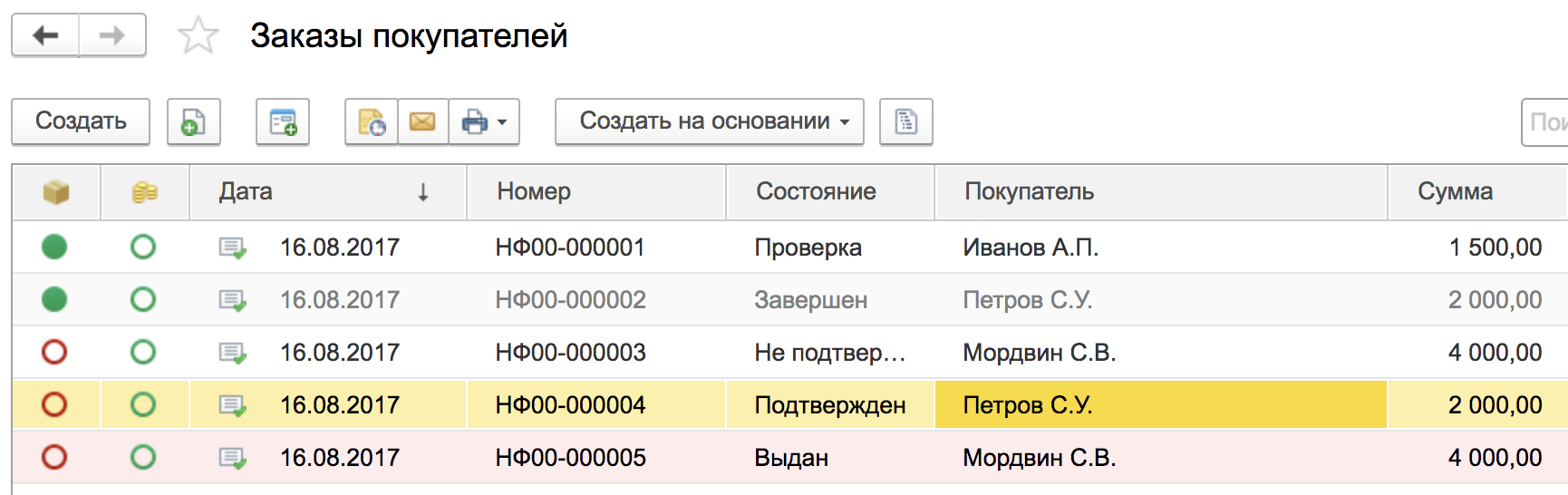 Анализ состояния заказов.В заказе фиксируем покупателя, его стаж, выбранный автомобиль и кол-во дней аренды.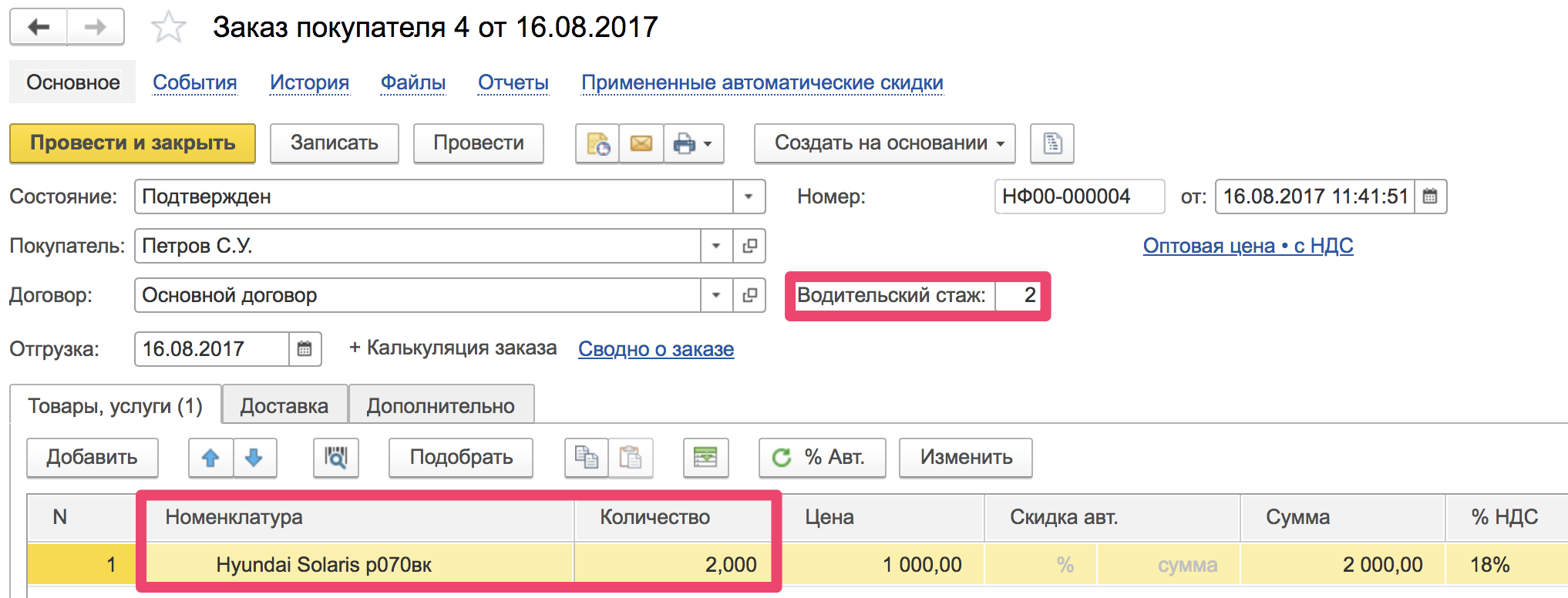 На основании Заказа покупателя можно оформить оплату или выполнение работ.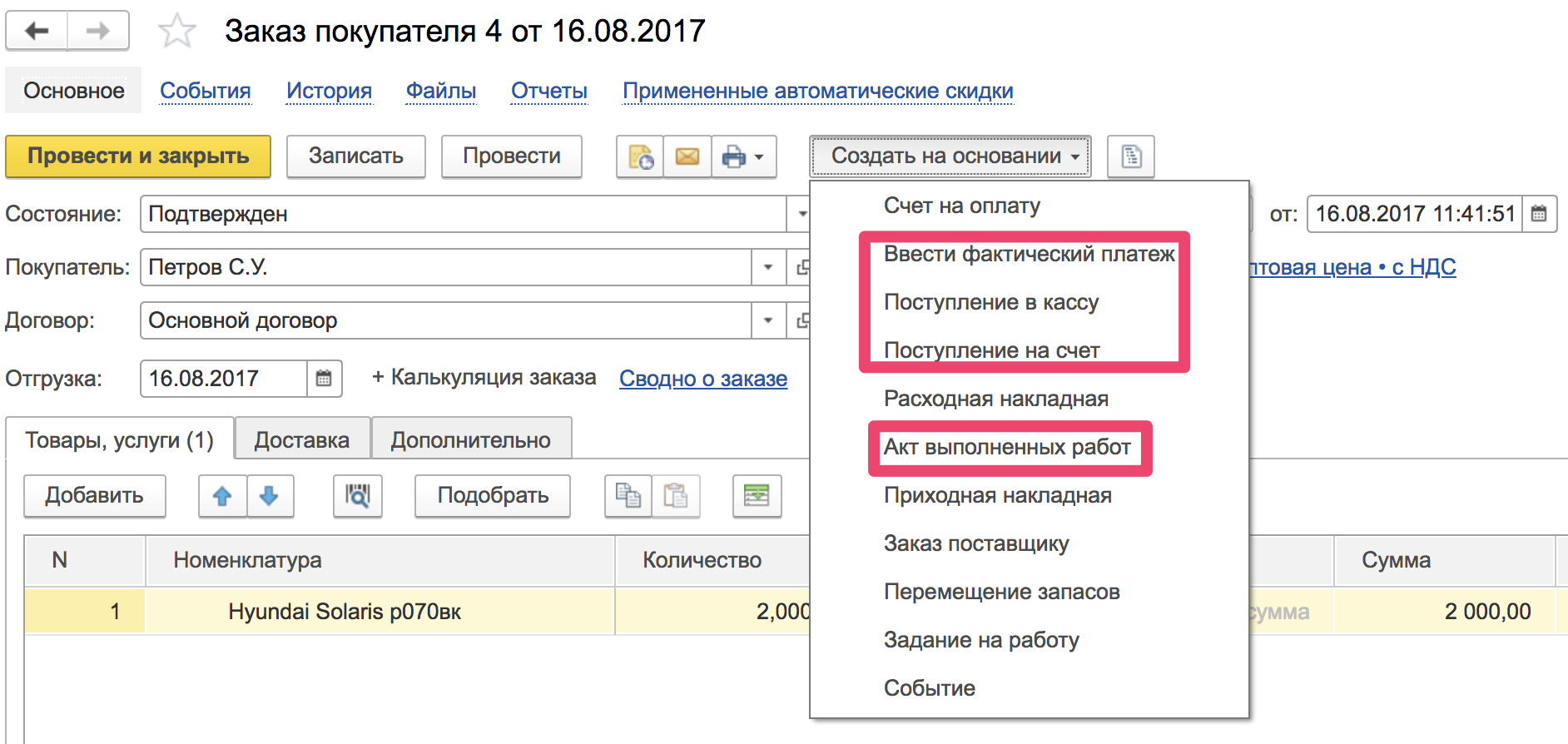 Учет доходов и расходов по автомобилямПроектные решенияУчет доходов и расходов организован при помощи направлений деятельности (на каждый автомобиль создается отдельное направление деятельности)Аналитика расходов организована созданием субсчетов у Расходов, распределяемых на финансовый результатДля прямого указания расхода (отнесения к конкретному автомобилю) в документах расхода необходимо указывать Направление деятельностиДля мелких запчастей не указывается Направление деятельности, а настраивается способ закрытия - По объему продаж, на финансовый результат (этот способ как раз означает пропорциональность дням в аренде)Функциональное моделированиеПосле разнесения доходов и расходов и закрытия месяца мы получаем отчет “Финансовый результат” с группировкой по каждому автомобилю (направлению деятельности).Статья “Запчасти мелкие” распределена автоматически по объему выпуска.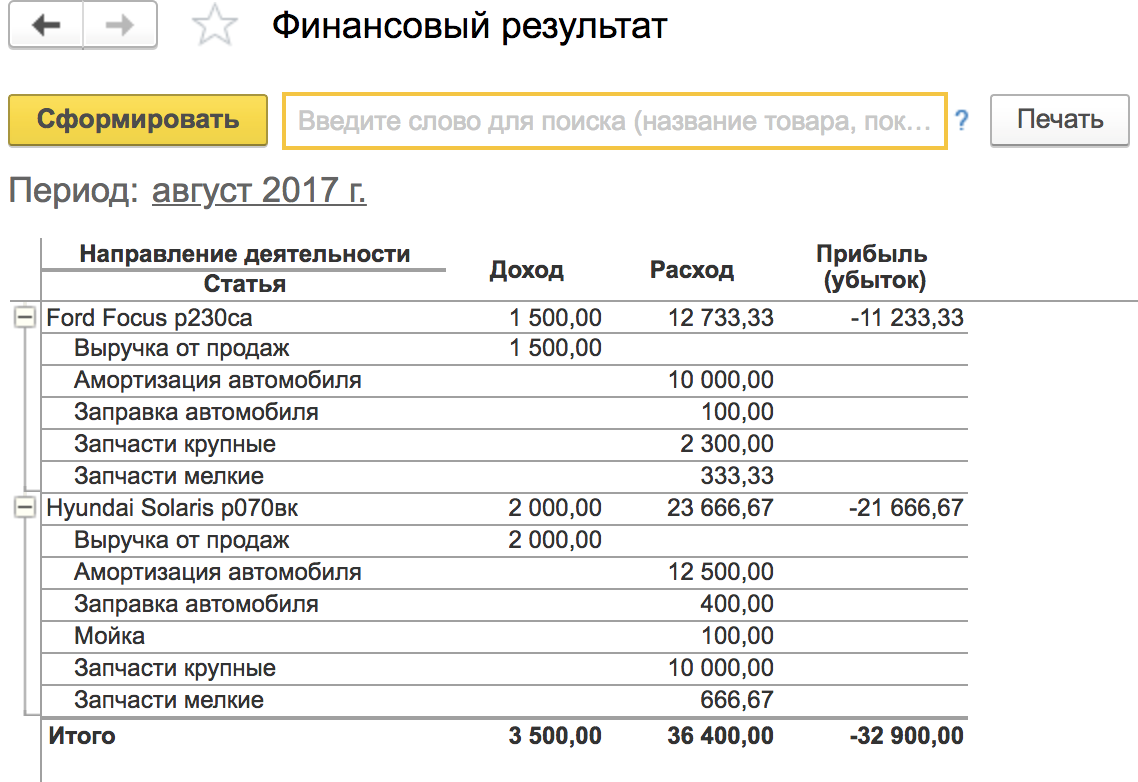 Статус заказаЦветНе подтвержден--ПодтвержденЖелтый, заливка фона ячеекВыданКрасный, заливка фона ячеекПроверка--Завершен--РасходПорядок включения в расходы по автомобилюАмортизация автомобиляПрямойЗаправка автомобиляПрямойЗапчасти крупныеПрямойЗапчасти мелкиеПропорционально арендованным днямМойкаПрямойЗарплатане относится к автомобилямАренда офисане относится к автомобилям